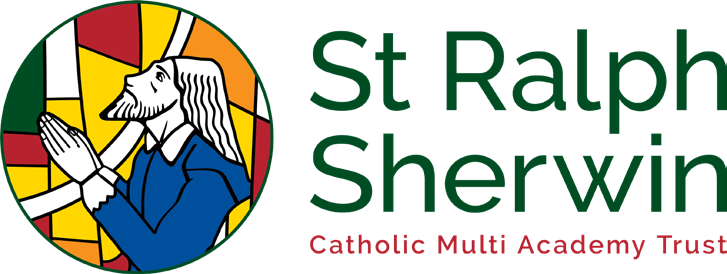 St Philip Howard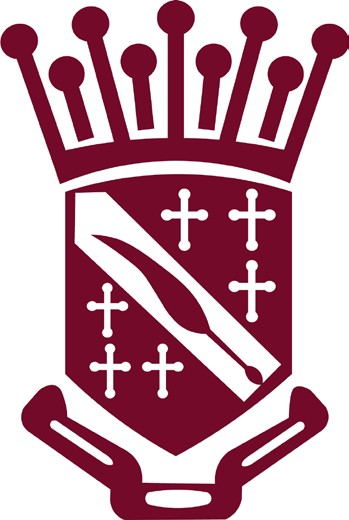 Catholic Voluntary AcademyPart of the St Ralph Sherwin Catholic Multi Academy Trust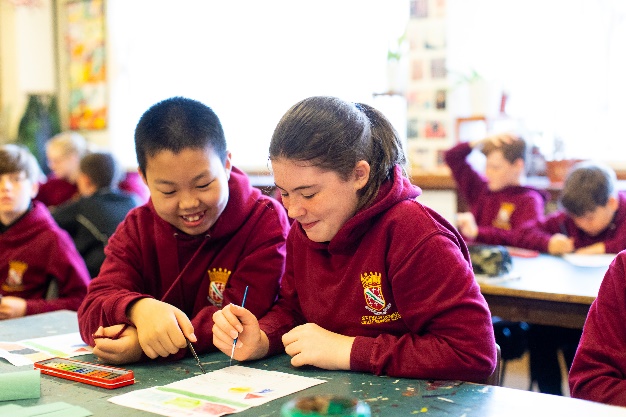 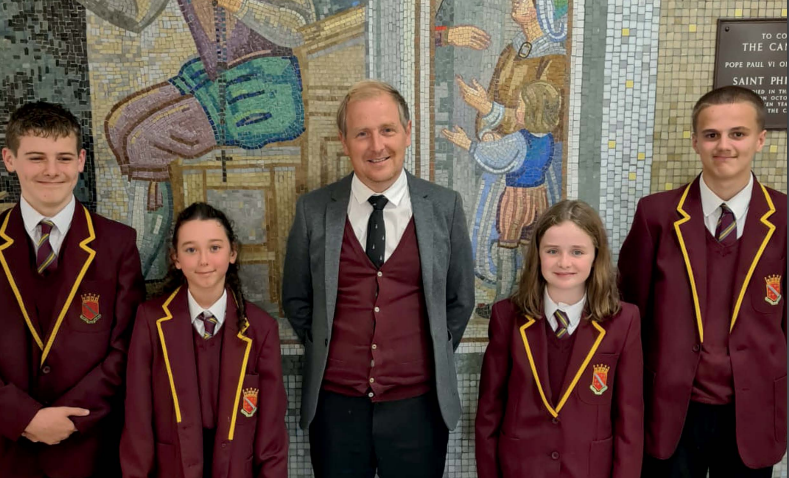 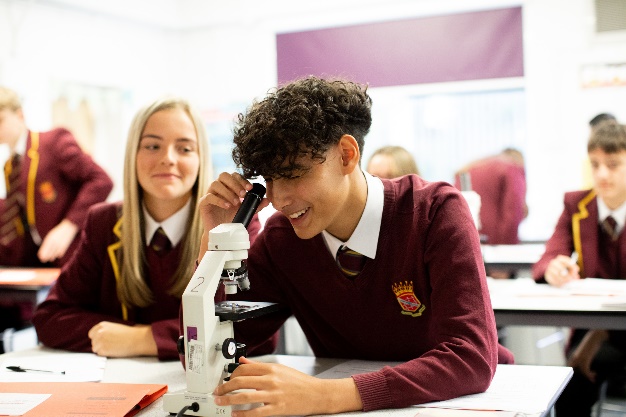 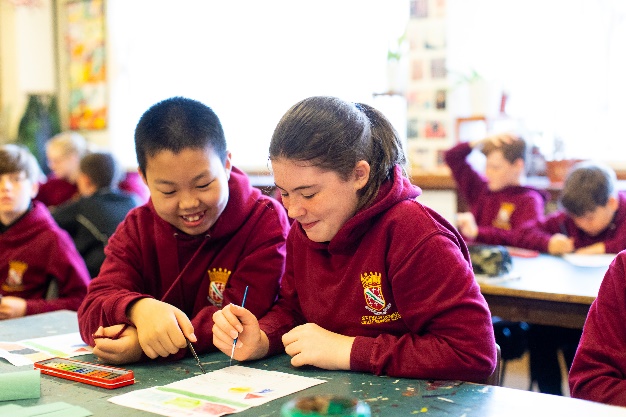 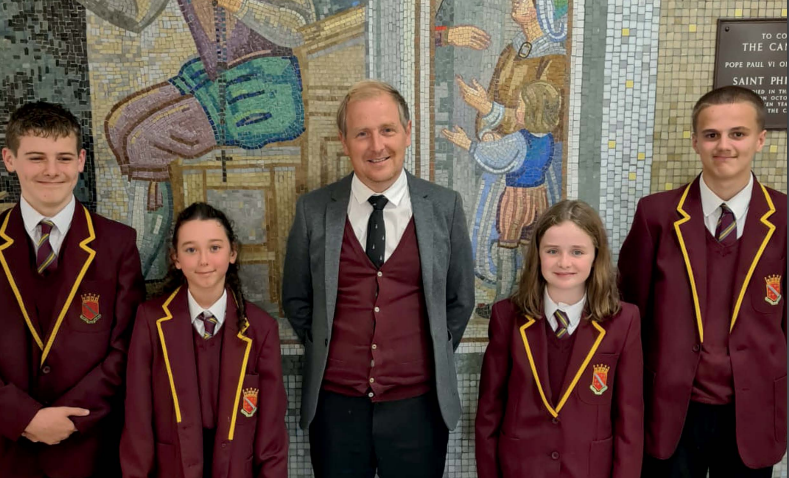 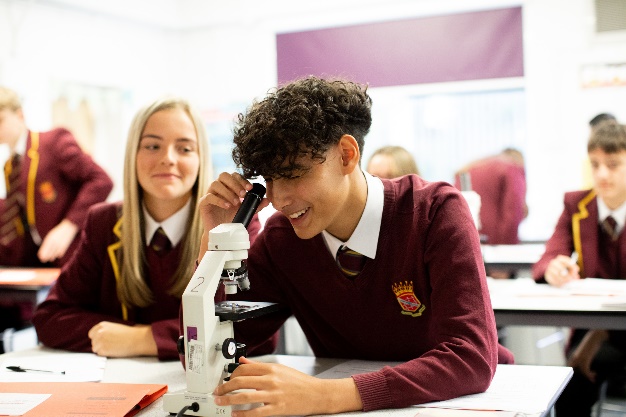 Designated Safeguarding LeadStart Date: September 2024 Salary: SRS Band 5Line-manager: HeadteacherHeadteacher’s WelcomeThrough a three – way partnership between home, school and parish we aim to work as a team to ensure our children achieve their potential. We believe that a happy child is a fulfilled child and therefore our strong pastoral system is of key importance to us. Our Catholic faith underpins everything that we do and ensures that our pupils are well rounded, confident young people with increasingly high aspirations. We are on an exciting journey at SPH and we firmly believe that by working together all our pupils will have a bright future ahead.St Philip Howard Catholic Voluntary Academy is an exciting place for our students to grow and develop, building an enriching love of learning and a spiritual outlook that they will carry with them through life. We are an oversubscribed smaller than average Catholic Secondary school with 579 pupils located in Glossop, Derbyshire.The successful applicant for this position will be joining a school where we care about our students and we care about our staff. We are delighted with our recent Ofsted inspection where we secured a ‘good’ judgement in all areas. If you are excited by the opportunity to be part of #TeamSPH then we would welcome a discussion regarding this important position.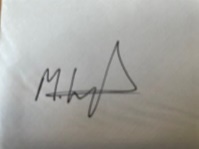 Mr M Kays HeadteacherAbout this post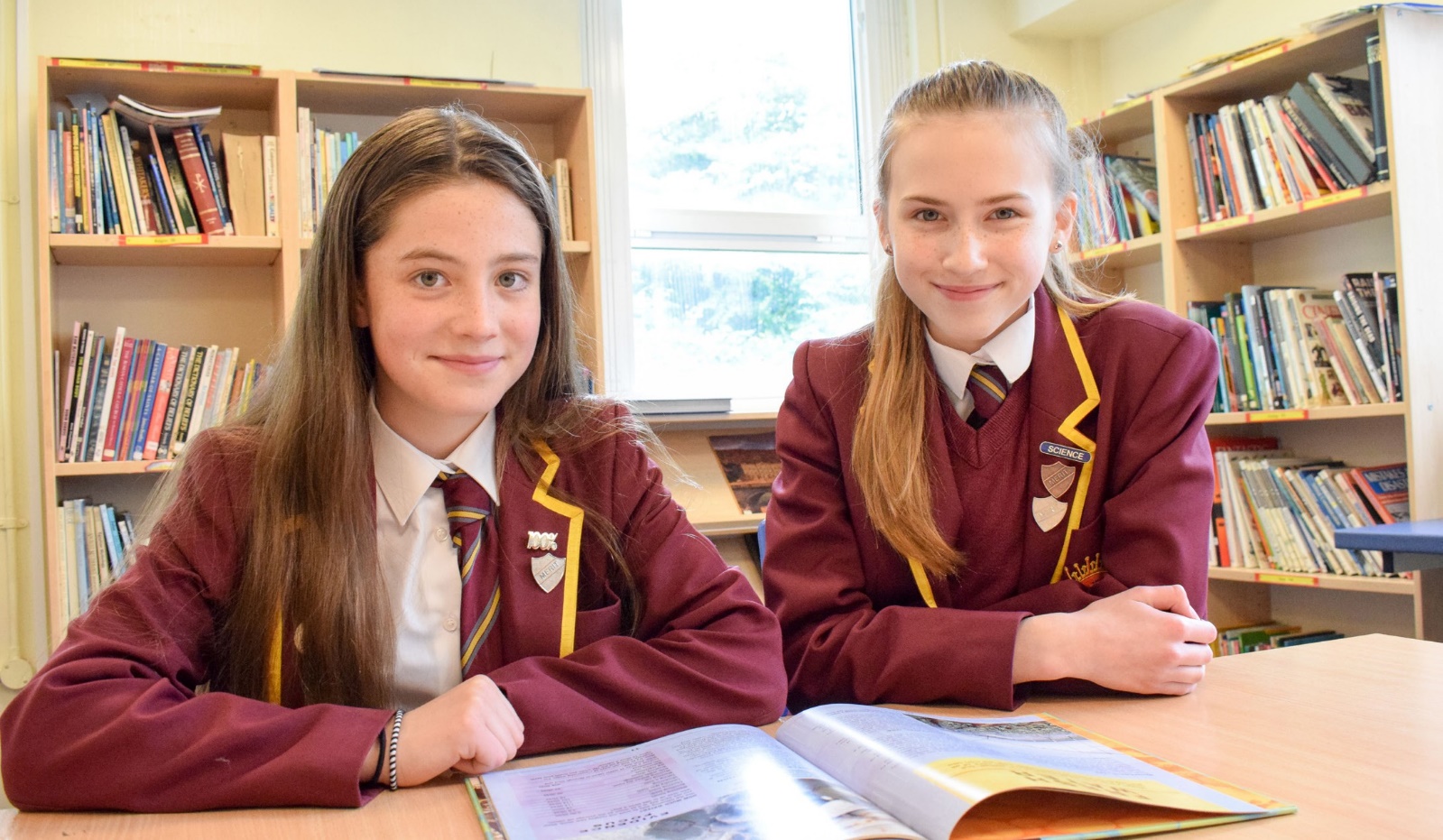 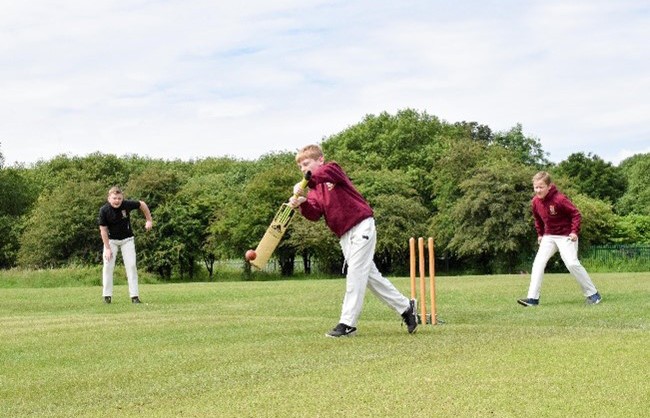 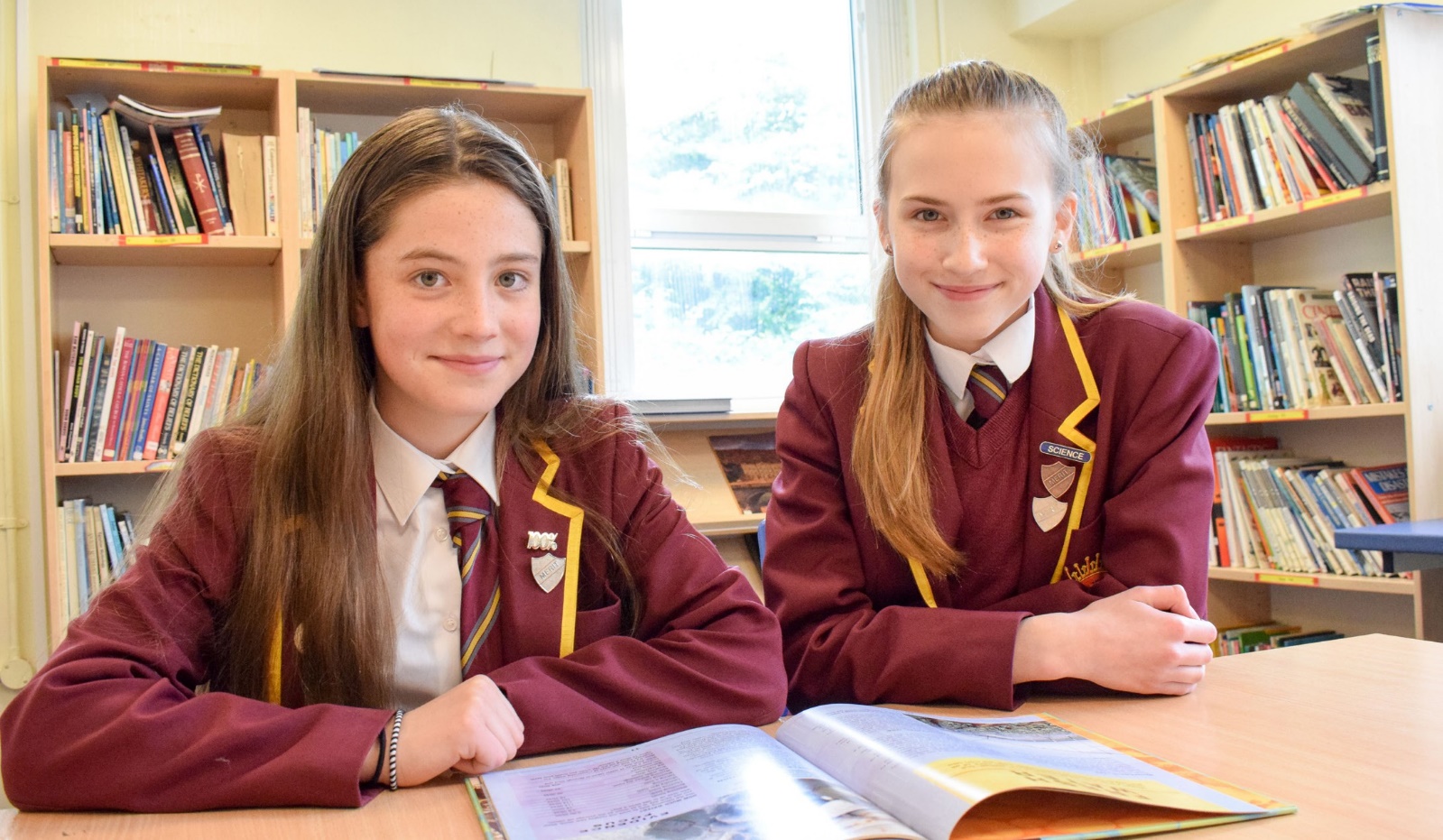 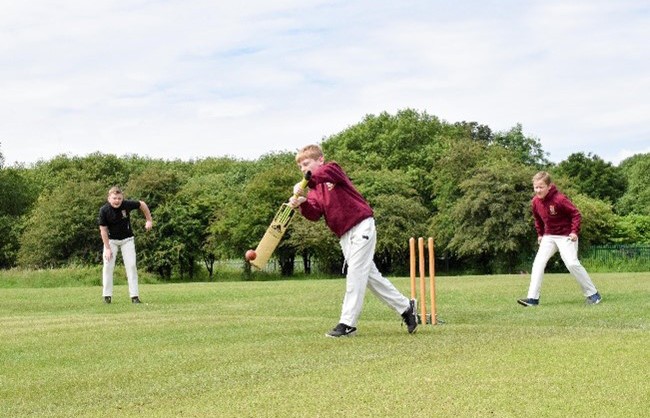 The PostWe are looking for a highly skilled and passionate Designated safeguarding Lead to join our busy, hardworking team from September 2024 at Saint Philip Howard Catholic Voluntary Academy. The RoleThe successful candidate will be required to take lead responsibility for safeguarding and child protection across the academy  (including online safety and understanding the filtering and monitoring systems )#TeamSPH: Together on the Journey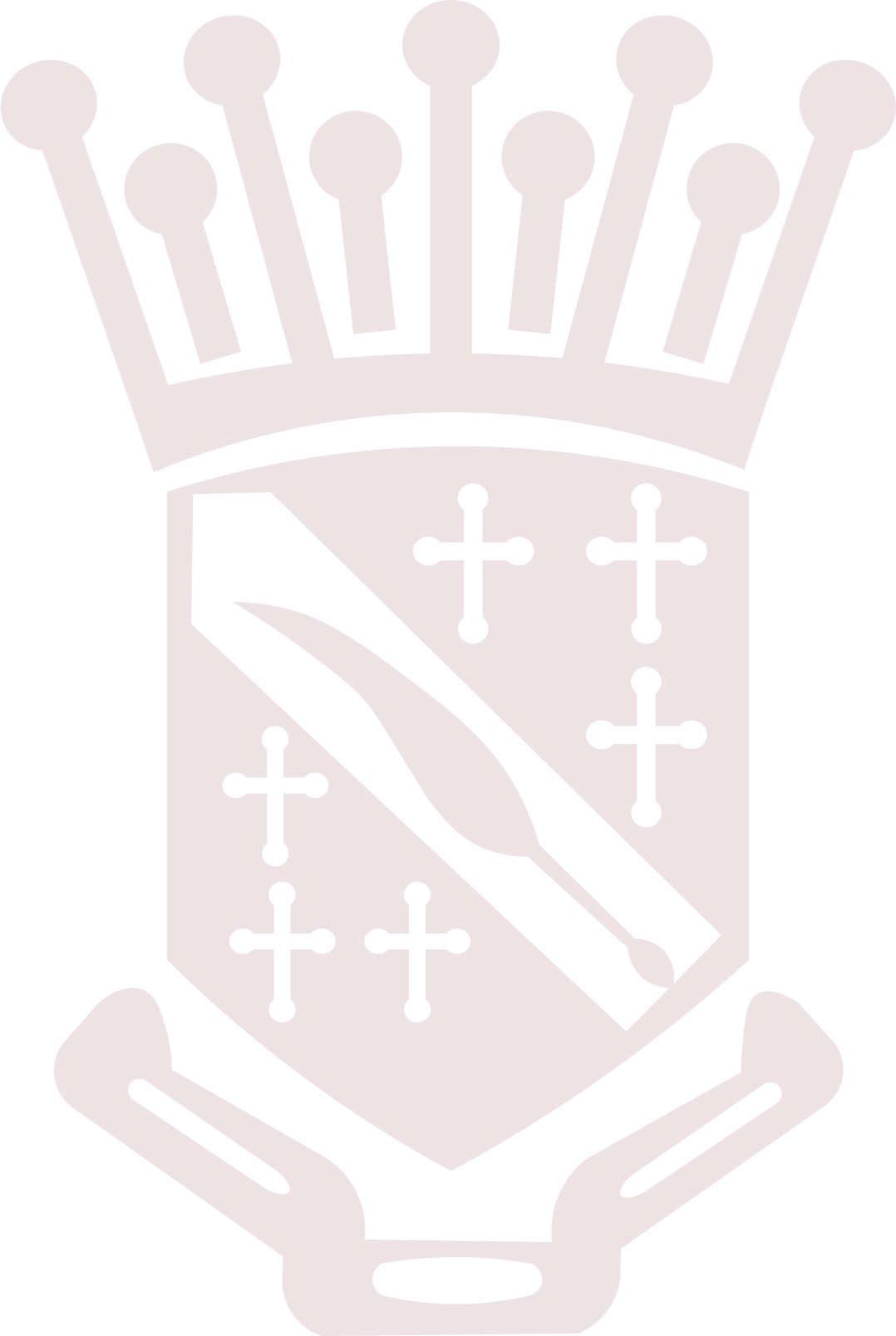 Together, we will make the SPH journey: safely, respectfully and with kindness as part of a united Catholic family.God will be at the heart of our journey, supporting us to realise the potential of our God given talents.Our Gospel Values will guide us on our journey, helping us to make brave choices along the way.Respect for all will be at the spirit of our journey and we willembrace the uniqueness of everyone we greet.Inspiration and passion for learning will lead us all to have amemorable and successful journey.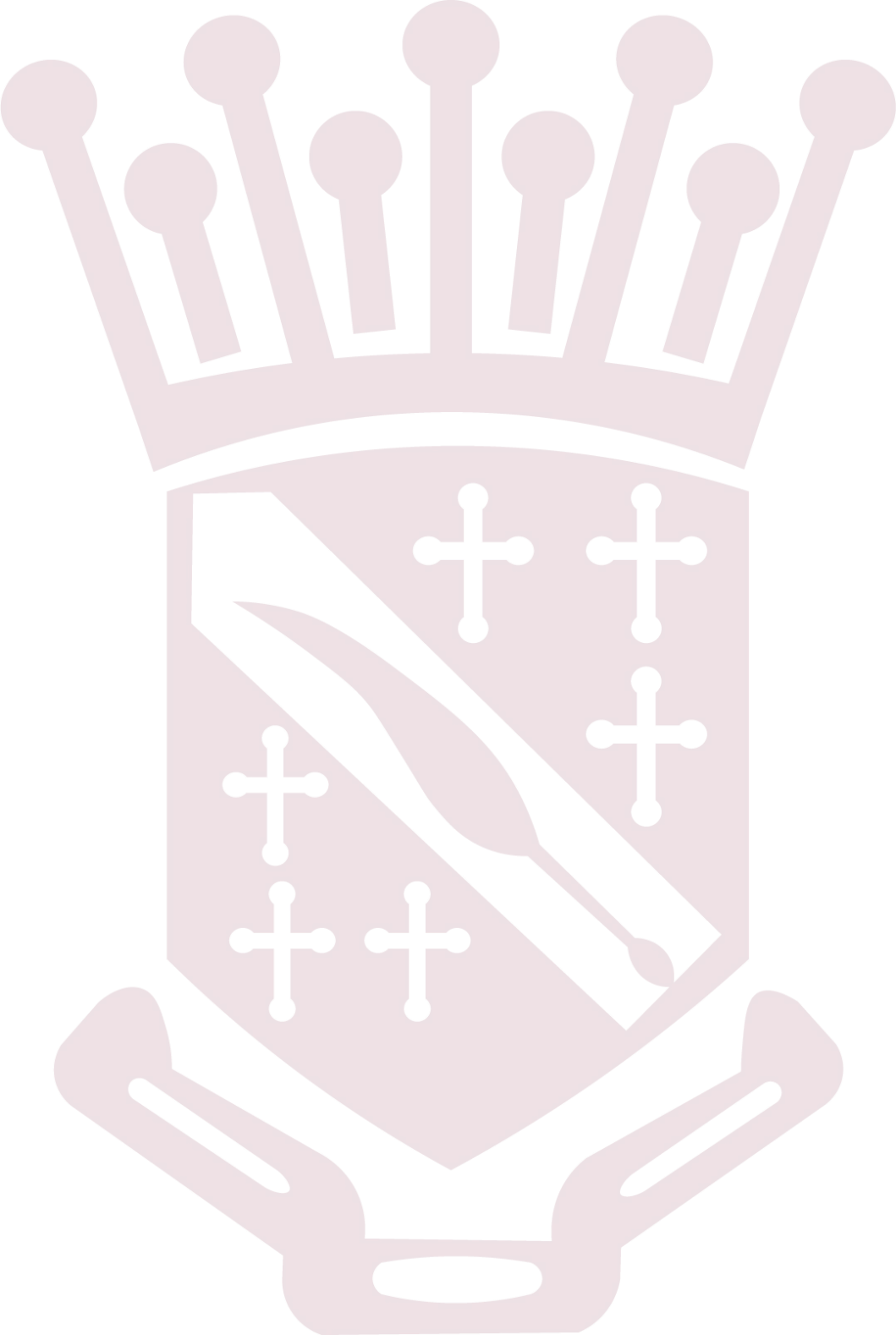 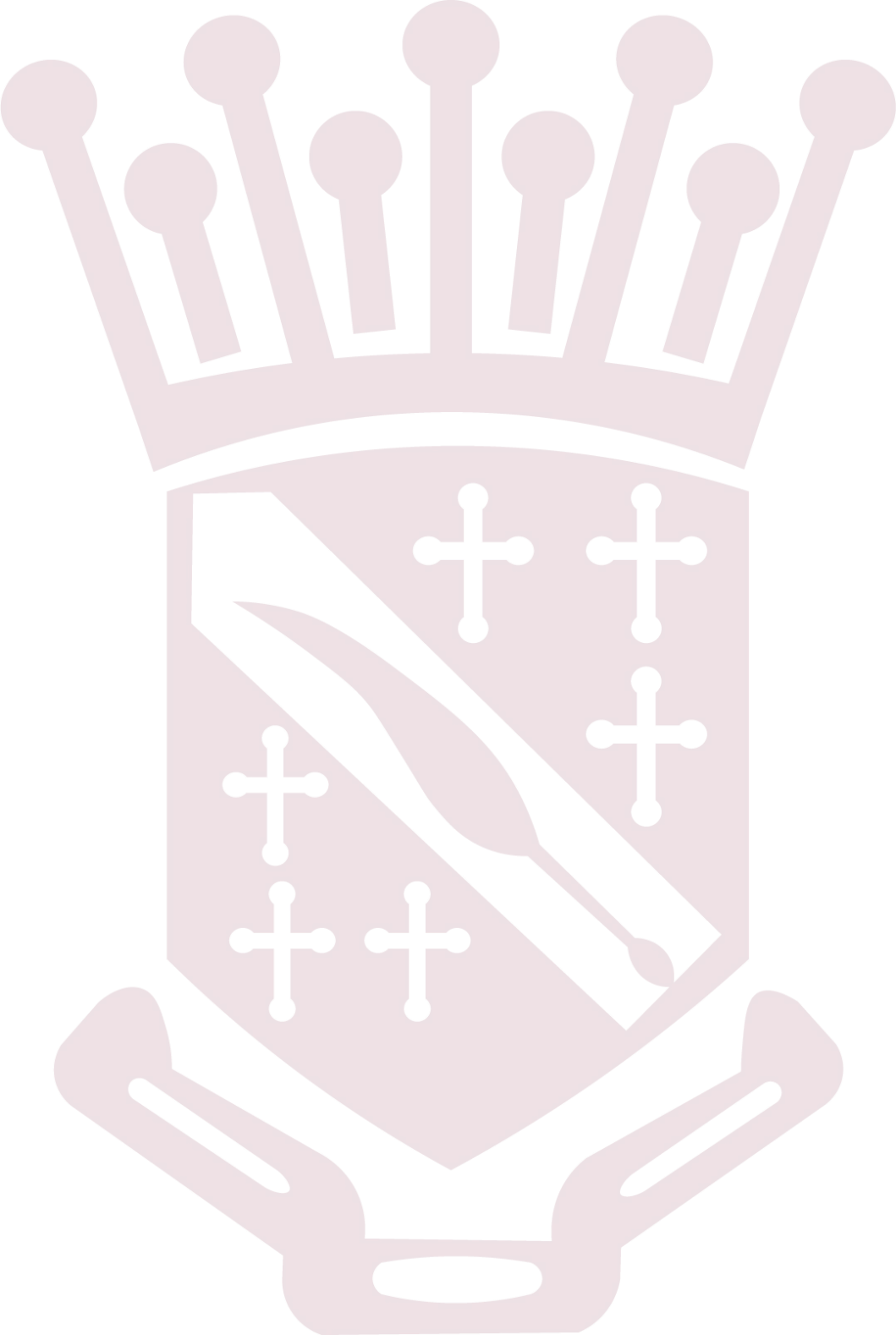 Notes:This job description may be amended at any time in consultation with the postholder. Job DescriptionMain purposeThe DSL will take lead responsibility for safeguarding and child protection across the school (including online safety and understanding the filtering and monitoring systems in place). They will take part in strategy discussions and inter-agency meetings and contribute to the assessment of children.They will advise and support other members of staff on child welfare, safeguarding and child protection matters, and liaise with relevant agencies such as the local authority and police.Some safeguarding activities may be delegated to deputies, but the DSL will retain ultimate lead responsibility for safeguarding and child protection.Duties and responsibilitiesManaging referralsRefer cases of suspected abuse and neglect to the local authority children’s social care Support staff who make referrals to the local authority children’s social careRefer cases to the Channel programme where there is a radicalisation concern Support staff who make referrals to the Channel programmeRefer cases to the Disclosure and Barring Service where a person is dismissed or leaves due to risk or harm to a child  Refer cases to the police where a crime may have been committedWorking with staff and other agenciesAct as a source of support, advice and expertise for all staffAct as a point of contact with the safeguarding partnersInform the headteacher of safeguarding issues, especially ongoing enquiries under section 47 of the Children Act 1989 and police investigations, and the requirement for pupils to have an appropriate adultLiaise with the case manager and the local authority designated officer(s) (LADO) for child protection concerns in cases which concern a staff memberLiaise with staff on matters of safety, safeguarding and welfare (including online and digital safety), and when deciding whether to make a referral by liaising with relevant agencies so that children’s needs are considered holisticallyLiaise with the senior mental health lead and, the family support team, where safeguarding concerns are linked to mental healthPromote supportive engagement with parents and/or carers in safeguarding and promoting the welfare of children, including where families may be facing challenging circumstancesWork with the headteacher and relevant strategic leads, taking lead responsibility for promoting educational outcomes by:Knowing the welfare, safeguarding and child protection issues that children in need are experiencing, or have experiencedIdentifying the impact that these issues might be having on children’s attendance, engagement and achievement at schoolThe above includes:Ensuring the school knows which children have or have had a social worker, understanding their academic progress and attainment, and maintaining a culture of high aspirations for this cohortSupporting teaching staff to provide additional academic support and/or reasonable adjustments to help these children reach their potentialManaging the child protection fileEnsure child protection files are kept up to dateKeep information confidential and store it securelyMake sure records include: A clear and comprehensive summary of the concernDetails of how the concern was followed up and resolvedA note of any action taken, decisions reached and the outcomeEnsure files are only accessed by those who need to see them, and that where a file or content within it is shared, this happens in line with information sharing advice as set out in Keeping Children Safe in Education (KCSIE)Where children leave the school (including in-year transfers):Ensure their child protection file is securely transferred to the new school as soon as possible, separately from the main pupil file, with a receipt of confirmation, and within the specified time set out in KCSIEConsider whether it would be appropriate to share any additional information with the new school before the child leaves, to help it put appropriate support in placeRaising awarenessEnsure each member of staff has access to, and understands, the school’s child protection policy and procedures, especially new and part-time staffWork with the governing board to ensure the child protection policy is reviewed annually (as a minimum) and the procedures and implementation are updated and reviewed regularlyEnsure the child protection policy is available publicly and parents and carers are aware that referrals about suspected abuse or neglect may be made and the role of the school in thisLink with the safeguarding partner arrangements to make sure staff are aware of any training opportunities and the latest local policies on local safeguarding arrangementsHelp promote educational outcomes by sharing information with teachers and school leadership staff about the welfare, safeguarding and child protection issues that children who have or have had a social worker are experiencingTrainingUndergo training (at least every 2 years) to gain the knowledge and skills required to carry out the role and meet the expectations set out in KCSIE, including those outlined in the ‘Training, knowledge and skills’ section of annex CUndertake Prevent awareness trainingRefresh knowledge and skills at regular intervals and at least annuallyProviding support to staffSupport and advise staff and help them feel confident on welfare, safeguarding and child protection mattersDeliver (or facilitate) appropriate safeguarding and child protection training, including online safety, and staff responsibilities in relation to filtering and monitoringSupport staff during the referrals processSupport staff to consider how safeguarding, welfare and educational outcomes are linked, including to inform the provision of academic and pastoral supportUnderstanding the views of childrenEncourage a culture of listening to children and taking account of their wishes and feelings, among all staff, and in any measures the school may put in place to protect themUnderstand the difficulties that children may have in approaching staff about their circumstances and consider how to build trusted relationships which facilitate communicationHolding and sharing informationUnderstand the importance of information sharing, both within the school, with other schools and colleges on transfer, and with the safeguarding partners, other agencies, organisations and practitionersUnderstand relevant data protection legislation and regulations, especially the Data Protection Act 2018 and the UK General Data Protection Regulation (UK GDPR)Keep detailed, accurate, secure written records of concerns and referralsFiltering and monitoringUnderstand the filtering and monitoring systems and processes in place in the school, including how to manage them effectively and escalate concerns when identifiedMake sure that the filtering and monitoring systems and processes block harmful and inappropriate content without unreasonably impacting teaching and learningReview filtering and monitoring provision at least annually Other areas of responsibility The DSL will be required to safeguard and promote the welfare of children and young people, and follow school policies and the staff code of conduct.During term time, the DSL should always be available during school hours for staff in the school to discuss any safeguarding concerns. Ideally this will be in person, but can also be via phone or video call in exceptional circumstances. Please note that this list of duties is illustrative of the general nature and level of responsibility of the role. It is not a comprehensive list of all tasks that the DSL will carry out. The postholder may be required to do other duties appropriate to the level of the role.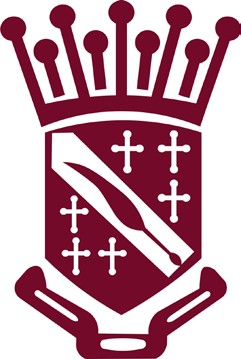 St Philip Howard CVA, Sunlaws Street, Glossop,Derbyshire, SK13 8DR.Email: vparker@sph.srscmat.co.uk Web: https://www.stphiliphowardglossop.srscmat.co.uk/Twitter: @StPhilipHoward1 Tel: 01457 853 611criteriaqualitiesQualifications 
and trainingGCSE (or equivalent) in English and mathsDegreeExperienceSuccessful leadership and management experience in a school or other relevant organisationExperience of managing safeguarding in a school or other relevant organisation, including: Building relationships with children and their parents, particularly the most vulnerable Working and communicating effectively with relevant agenciesImplementing and encouraging good safeguarding practice throughout a large team of peopleDemonstrable evidence of developing and implementing strategies to help children and their familiesExperience of handling large amounts of sensitive data and upholding the principles of confidentialitySkills and knowledgeExpert knowledge of legislation and guidance on safeguarding and working with young people, including knowledge of the responsibilities of schools and other agenciesAbility to work with a range of people with the aim of ensuring the safety and welfare of children Awareness of local and national agencies that provide support for children and their familiesExcellent record keeping skills and attention to detail, in order to produce reports, take minutes of meetings, and document safeguarding concernsGood IT skills, including previous use of safeguarding software e.g. My Concern, CPOMSEffective communication and interpersonal skillsAbility to communicate a vision and inspire othersAbility to build effective working relationships with staff and other stakeholdersPersonal qualitiesCommitment to ensuring the safety and welfare of children Commitment to upholding and promoting the ethos and values of the schoolIntegrity, honesty and fairnessAbility to work under pressure and prioritise effectivelyCommitment to always maintaining confidentiality at all timesCommitment to equality